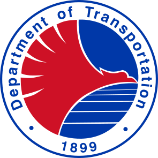 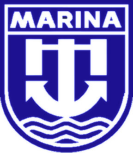 MONITORING FINDING REPORTNC / OFI / OBS / NE No.:Date:Date:Name of MTI/AC:Name of MTI/AC:Name of MTI/AC:Address:Address:Address:Classification of finding:      Nonconformance              Observation          Opportunity for Improvement          Noteworthy EffortClassification of finding:      Nonconformance              Observation          Opportunity for Improvement          Noteworthy EffortClassification of finding:      Nonconformance              Observation          Opportunity for Improvement          Noteworthy EffortKey Area of Evaluation:Reference:Reference:Description of FindingDescription of FindingDescription of FindingName & Signature of Monitoring Team Lead Evaluator:Acknowledged by: (Name & Signature)Acknowledged by: (Name & Signature)Root Cause (investigation shall be conducted where the nonconformity was found)Root Cause (investigation shall be conducted where the nonconformity was found)Root Cause (investigation shall be conducted where the nonconformity was found)Correction (immediate action to address the finding)Correction (immediate action to address the finding)Correction (immediate action to address the finding)Corrective Action (long-term plan of action to prevent recurrence)Corrective Action (long-term plan of action to prevent recurrence)Corrective Action (long-term plan of action to prevent recurrence)Approved by QAM or Authorized Official of the MTI: (Name & Signature)Date Approved:Implementation Date: Evaluation of the Planned Corrective Action Evaluation of the Planned Corrective Action Evaluation of the Planned Corrective ActionComments:(   ) No further action /  This FINDINGS is considered CLOSED(   ) Additional information / documents required(   ) Verify at next monitoring schedule(   ) Follow-up verification on _________________(   ) Others, specifyComments:(   ) No further action /  This FINDINGS is considered CLOSED(   ) Additional information / documents required(   ) Verify at next monitoring schedule(   ) Follow-up verification on _________________(   ) Others, specifyComments:(   ) No further action /  This FINDINGS is considered CLOSED(   ) Additional information / documents required(   ) Verify at next monitoring schedule(   ) Follow-up verification on _________________(   ) Others, specifyName & Signature of Monitoring Team Lead Evaluator:Date:Date:Verification of the Implementation of the Planned Corrective ActionVerification of the Implementation of the Planned Corrective ActionVerification of the Implementation of the Planned Corrective ActionVerification of the Implementation of the Planned Corrective ActionFinding Closed?                   Yes                                      NoIf No, please specify:Finding Closed?                   Yes                                      NoIf No, please specify:Finding Closed?                   Yes                                      NoIf No, please specify:Finding Closed?                   Yes                                      NoIf No, please specify:Name & Signature of Monitoring Team Lead Evaluator:Date:Date:Name &Signature of MTIs Head or Authorized Representative:Date:Date: